1st INTERNATIONAL CONFERENCE ON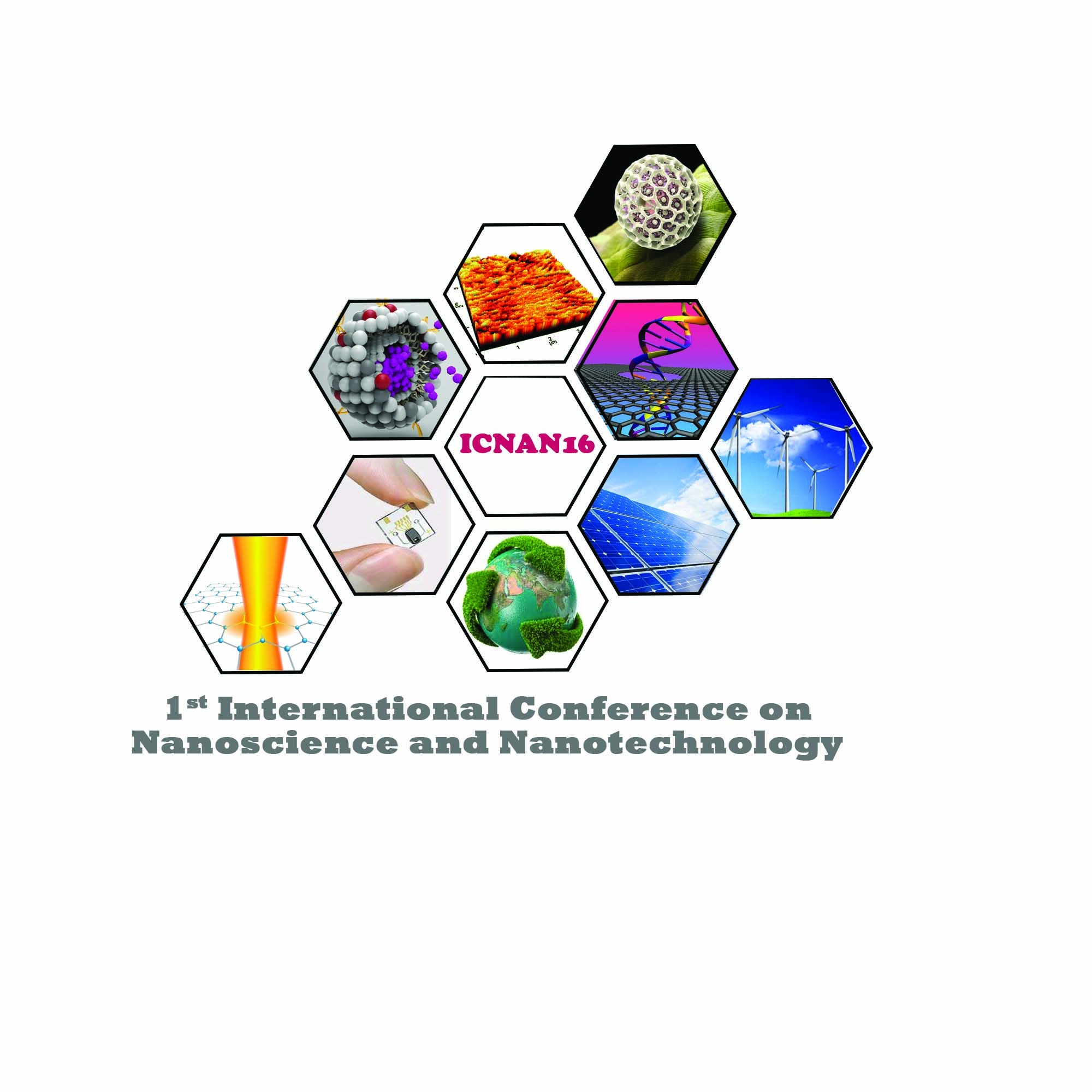 NANOSCIENCE AND NANOTECHNOLOGY (ICNAN’16)October 19-21, 2016Center for Nanotechnology Research, VIT University, Vellore,Tamil Nadu – 632014, IndiaREGISTRATION FORMPersonal Information Name (CAPITAL LETTER)   : Designation		      :Institution / Organization	      :Address for Communication    : E-mail	     :    Contact No.	     :Accommodation required	     : 	YES      /       NO   (Specify the dates)	     :  	From ……………………   To …………………. No. of Days 		     : 	1 / 2 / 3 / 4Note: The Dormitory Accommodation available in Boys and Girls Hostel based on Rs. 275/- per day. Please include the accommodation fees also in registration Demand Draft (If required). Payment details	                   Amount		: DD No. & Date	:Name of the Bank	:Note: The Registration and Accommodation fees to be paid through Demand Draft only in favor of ‘VIT University Vellore’, payable at Vellore.Food Preference	: 	Veg  /   Non-VegPresenting Paper	: 	Yes  /  No(Signature of the Participant)Please send the registration form along with DD to the following address: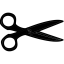 Director i/c & Chair Person ICNAN 2016,Center for Nanotechnology Research,Technology Tower -101, VIT UNIVERSITY,VELLORE -632014.